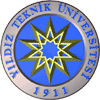 Görüş ve Önerileriniz:YILDIZ TEKNİK ÜNİVERSİTESİREKTÖRLÜK DEKANLAR/DAİRE BAŞKANLARI / MÜDÜRLÜKLER MEMNUNİYET ANKETİYILDIZ TEKNİK ÜNİVERSİTESİREKTÖRLÜK DEKANLAR/DAİRE BAŞKANLARI / MÜDÜRLÜKLER MEMNUNİYET ANKETİYILDIZ TEKNİK ÜNİVERSİTESİREKTÖRLÜK DEKANLAR/DAİRE BAŞKANLARI / MÜDÜRLÜKLER MEMNUNİYET ANKETİYILDIZ TEKNİK ÜNİVERSİTESİREKTÖRLÜK DEKANLAR/DAİRE BAŞKANLARI / MÜDÜRLÜKLER MEMNUNİYET ANKETİYILDIZ TEKNİK ÜNİVERSİTESİREKTÖRLÜK DEKANLAR/DAİRE BAŞKANLARI / MÜDÜRLÜKLER MEMNUNİYET ANKETİYILDIZ TEKNİK ÜNİVERSİTESİREKTÖRLÜK DEKANLAR/DAİRE BAŞKANLARI / MÜDÜRLÜKLER MEMNUNİYET ANKETİYILDIZ TEKNİK ÜNİVERSİTESİREKTÖRLÜK DEKANLAR/DAİRE BAŞKANLARI / MÜDÜRLÜKLER MEMNUNİYET ANKETİSorularSorularSorularSorularSorularSorularSorular	54321DDÇok İyiİyiOrtaKötüÇok kötüDeğer. Dışı1-Rektörlüğümüzün çalışmalarının performansını takip ettiği ve performansı arttıracak tedbirler aldığını düşünüyorum2- Rektörlüğümüz tarafından yeterli seviyede sosyal ve kültürel faaliyet düzenlendiğini düşünüyorum3-Rektörlüğümüzün yaratıcı ve yenilikçi düşüncelerin üretilmesini yeterli seviyede teşvik ettiğini düşünüyorum4- Rektörlüğümüzün okulun vizyonu ve stratejilerini yeterli seviyede paylaştıklarını ve gelişmeleri yeterince duyurduklarını düşünüyorum5-Rektörlüğümüz bünyesinde bizlerle ilgili kararlar, bizlerin katılımıyla demokratik bir şekilde alınır6- Rektörlüğümüzün kalite politikasını destekliyorum7- Rektörlüğümüzün yönetiminden memnunum.8- Rektörlüğümüze iletmiş olduğumuz talep ve ihtiyaçlar zamanında karşılanmaktadır9- Üniversitemizin Türkiye’deki diğer üniversiteler içindeki konumundan ve yenilikçi çabalarından memnunum.10- Kendimi Yıldız Teknik Üniversitesi’nin değerli bir mensubu olarak görürüm11- Üniversitemiz için gerçekleştirilen tüm faaliyetlerde kendi fakültemi / birimimi zincirin bir halkası olarak görür kendi birimimde yapılan iyileştirmelerin / gelişmelerin üniversitemize katkı sağlayacağını düşünürüm12- Rektörlüğümüz görevimi yerine getirmede bana destek olmaktadır ve karşılaştığım sorunların çözümünde yardımcı olmaktadır13- Rektörlüğümüz ihtiyaç duyduğumuz insan kaynağı talebimizi (akademik / idari personel vb) yeterince karşıladığını düşünüyorum